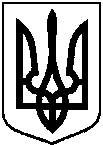 КРЕМЕНЧУЦЬКА РАЙОННА РАДАПОЛТАВСЬКОЇ ОБЛАСТІР О З П О Р Я Д Ж Е Н Н ЯГОЛОВИ РАЙОННОЇ РАДИЗ ОСНОВНОЇ ДІЯЛЬНОСТІ22.07.2021р.	№ 45-рПро внесення змін до розпорядженняголови Кременчуцької районної радивід 20.01.2021р №08-рКеруючись ст.55. Закону України «Про місцеве самоврядування в Україні»:Виключити пункт 1.4.2. додатку №1 до розпорядження голови Кременчуцької районної ради «Про затвердження Порядку проведення конкурсу та Порядку проведення іспиту кандидатів на заміщення вакантних посад посадових осіб місцевого самоврядування Кременчуцької районної ради» від 20.01.2021р. №08-р.Начальнику організаційного відділу Кременчуцької районної ради Наталії ІВАНЕНКО оприлюднити дане розпорядження на офіційному веб-сайті  районної ради.Контроль за виконанням даного розпорядження залишаю за собою.Голова      районної ради 						Дмитро КОЛОТІЄВСЬКИЙ